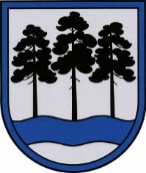 OGRES  NOVADA  PAŠVALDĪBAReģ.Nr.90000024455, Brīvības iela 33, Ogre, Ogres nov., LV-5001tālrunis 65071160, e-pasts: ogredome@ogresnovads.lv, www.ogresnovads.lv PAŠVALDĪBAS DOMES SĒDES PROTOKOLA IZRAKSTS29.Par Metu konkursu “Sanatorijas “Ogre” ēkas un teritorijas attīstība” Saskaņā ar Ministru kabineta 2015.gada 24.novembra rīkojumu Nr. 736 (turpmāk – Rīkojums) Latvijas Republikas Veselības ministrija nodeva bez atlīdzības Ogres novada pašvaldības īpašumā nekustamo īpašumu (nekustamā īpašuma kadastra Nr. 7401 002 0108) – zemes vienību 2,2612 ha platībā, tai skaitā meža zemi 1,12 ha platībā septiņas būves Gaismas prospektā 2/6, Ogrē. Atbilstoši Rīkojumā noteiktajam, nekustamais īpašums nodots šādu likuma “Par pašvaldībām” 15.panta pašvaldībai noteikto autonomo funkciju īstenošanai:kultūras dzīves sekmēšanai, tradicionālo kultūras vērtību saglabāšanai, tautas jaunrades attīstībai (organizatoriska un finansiāla palīdzība kultūras iestādēm un pasākumiem, atbalsts kultūras pieminekļu saglabāšanai);iedzīvotāju veselīga dzīvesveida un sporta attīstības veicināšanai;nekustamā īpašuma sastāvā esošo meža zemi izmantot pašvaldības autonomās funkcijas īstenošanai – mežaparka ierīkošanai un uzturēšanai.Ar Ogres novada pašvaldības domes 2022.gada 2.jūnija lēmumu apstiprināta “Sanatorijas „Ogre” ilgtermiņa darbības stratēģija 2017. – 2037.gadam (turpmāk – Stratēģija).Ogres novada Attīstības programmas 2022. – 2027.gadam Investīciju plāna 6.3.5.punktā iekļauts projekts “Veselības veicināšanas un rehabilitācijas centra izveide sanatorijā “Ogre””.Lai realizētu minētajos attīstības plānošanas dokumentos noteikto, lietderīgi rīkot metu konkursu “Sanatorijas “Ogre”  ēkas un teritorijas attīstība” nekustamajā īpašumā Gaismas prospektā 2/6, Ogrē, Ogres novadā (kadastra numurs 7401 002 0108), tai skaitā plānojot piesaistīt Eiropas Savienības Struktūrfondu un investoru līdzekļus. Ministru kabineta 2017.gada 28.februāra noteikumi Nr.107 “Iepirkuma procedūru un metu konkursu norises kārtība” (turpmāk – Noteikumi) nosaka, ka metu konkursam sagatavo metu konkursa nolikumu un iesniegto metu vērtēšanai izveido žūrijas komisiju vismaz piecu locekļu sastāvā.Saskaņā ar Noteikumu 223.punktu metu konkursa žūrijas komisijas sastāvā ir tikai fiziskās personas, kuras nepārstāv dalībnieku intereses. Žūrijas komisija ir neatkarīga, pieņemot lēmumus un paužot viedokļus. Ja metu konkursa dalībniekiem tiek noteiktas specifiskas profesionālās kvalifikācijas prasības, tad vismaz viena trešdaļa žūrijas locekļu atbilst minētajai vai līdzvērtīgai kvalifikācijai.Saskaņā ar Noteikumu 227.punktu metu konkursam ieceļ atbildīgo sekretāru, kas nodrošina metu konkursa norisi un atbild par iesniegto metu un dalībnieku devīžu anonimitātes nodrošināšanu līdz metu vērtēšanas beigām. Atbildīgais sekretārs nav žūrijas komisijas loceklis. Atbildīgais sekretārs neizpauž ziņas, kas viņam ir zināmas, lai identificētu dalībnieku.Noklausoties Ogres novada pašvaldības centrālās administrācijas Attīstības un plānošanas veicināšanas nodaļas vadītājas Aijas Romanovskas informāciju un pamatojoties uz likuma “Par pašvaldībām” 12.pantu, 21.panta pirmās daļas 24.punktu un 41.panta pirmās daļas 2.punktu, Noteikumu 223. un 227.punktu, balsojot: ar 22 balsīm "Par" (Andris Krauja, Artūrs Mangulis, Atvars Lakstīgala, Dace Kļaviņa, Dace Māliņa, Dace Veiliņa, Dainis Širovs, Edgars Gribusts, Egils Helmanis, Gints Sīviņš, Ilmārs Zemnieks, Indulis Trapiņš, Jānis Iklāvs, Jānis Kaijaks, Jānis Lūsis, Jānis Siliņš, Kaspars Bramanis, Pāvels Kotāns, Raivis Ūzuls, Rūdolfs Kudļa, Toms Āboltiņš, Valentīns Špēlis), "Pret" – nav, "Atturas" – nav, Ogres novada pašvaldības dome NOLEMJ:Pieņemt metu konkursa “Sanatorijas “Ogre” ēkas un teritorijas attīstība” žūrijas komisijas nolikumu saskaņā ar šī lēmuma pielikumu.Izveidot metu konkursa “Sanatorijas “Ogre” ēkas un teritorijas attīstība” žūrijas komisiju (turpmāk – komisija) šādā sastāvā:komisijas priekšsēdētājs:Egils Helmanis - Ogres novada pašvaldības domes priekšsēdētājs;komisijas priekšsēdētāja vietnieks:Dana Bārbale, Ogres novada pašvaldības izpilddirektora vietniece;komisijas locekļi:2.3.1. Aija Romanovska, Ogres novada pašvaldības Centrālās administrācijas Attīstības un plānošanas nodaļas vadītāja;2.3.2. Ilze Staļģe, Ogres novada pašvaldības Centrālās administrācijas Ogres novada būvvaldes vadītāja vietniece, arhitekte;2.3.3. Agnese Pivore-Bokta, Ogres novada pašvaldības Centrālās administrācijas Ogres novada būvvaldes vadītāja vietniece, arhitekte;2.3.4. Liena Rone, Ogres novada pašvaldības Centrālās administrācijas Ogres novada būvvaldes arhitekte;2.3.5. Kristīne Upmane, projekta vadītāja.Iecelt par metu konkursa “Sanatorijas “Ogre” ēkas un teritorijas attīstība” atbildīgo sekretāri Leldi Penceli, Ogres novada pašvaldības Centrālās administrācijas Juridiskās nodaļas vadītāja pienākumu izpildītāju.Noteikt metu konkursa “Sanatorijas “Ogre” ēkas un teritorijas attīstība” godalgu fondu 6000 EUR (seši tūkstoši euro) apmērā pirms nodokļu nomaksas, tai skaitā:4.1. pirmās vietas ieguvēja godalga – 3000 EUR (trīs tūkstoši euro) pirms nodokļu nomaksas un iespēja tikt aicinātam uz sarunu procedūru par būvprojekta izstrādi;4.2. otrās vietas ieguvēja godalga – 2000 EUR (divi tūkstoši euro) pirms nodokļu nomaksas un iespēja tikt aicinātam uz sarunu procedūru par būvprojekta izstrādi;4.3. trešās vietas ieguvēja godalga – 1000 EUR (viens tūkstotis euro) pirms nodokļu nomaksas.Uzdot Ogres novada pašvaldības Budžeta nodaļai paredzēt Ogres novada pašvaldības budžetā 2023. gadam finanšu līdzekļus šī lēmuma 4. punkta izpildei.Kontroli par lēmuma izpildi uzdot Ogres novada pašvaldības izpilddirektoram.(Sēdes vadītāja,domes priekšsēdētāja E.Helmaņa paraksts)Ogrē, Brīvības ielā 33Nr.272022.gada 24.novembrī